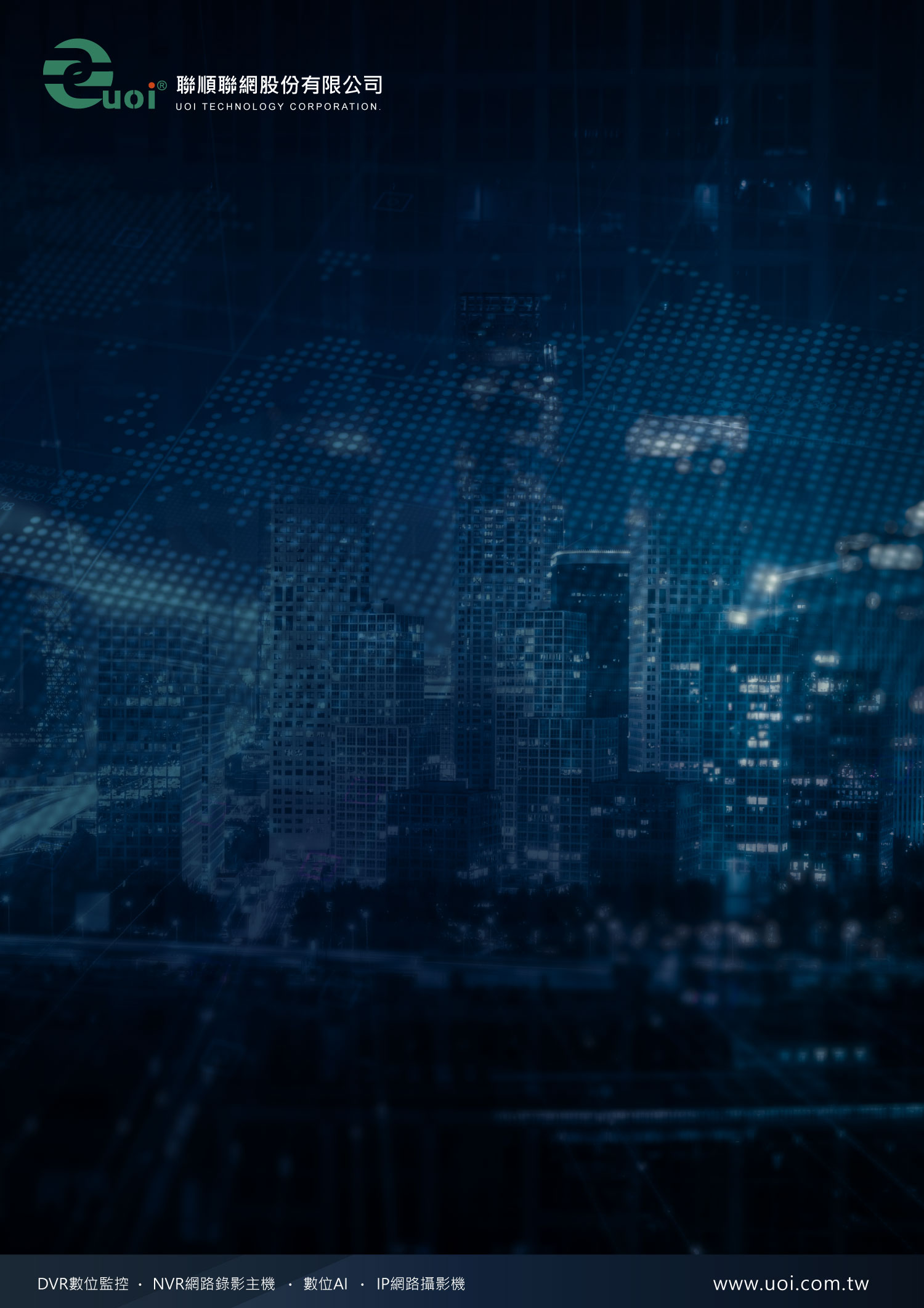 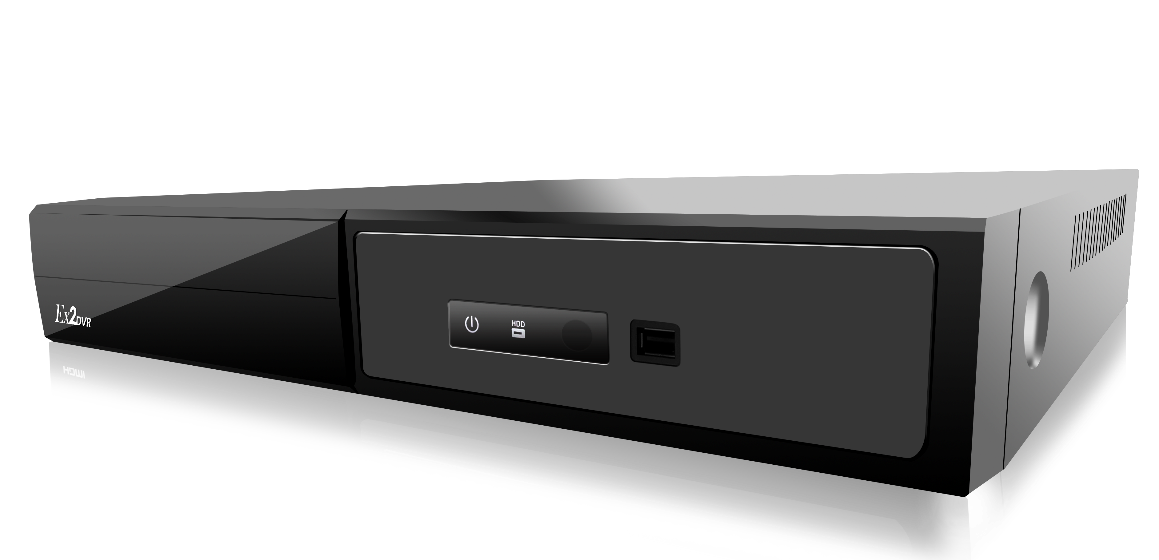 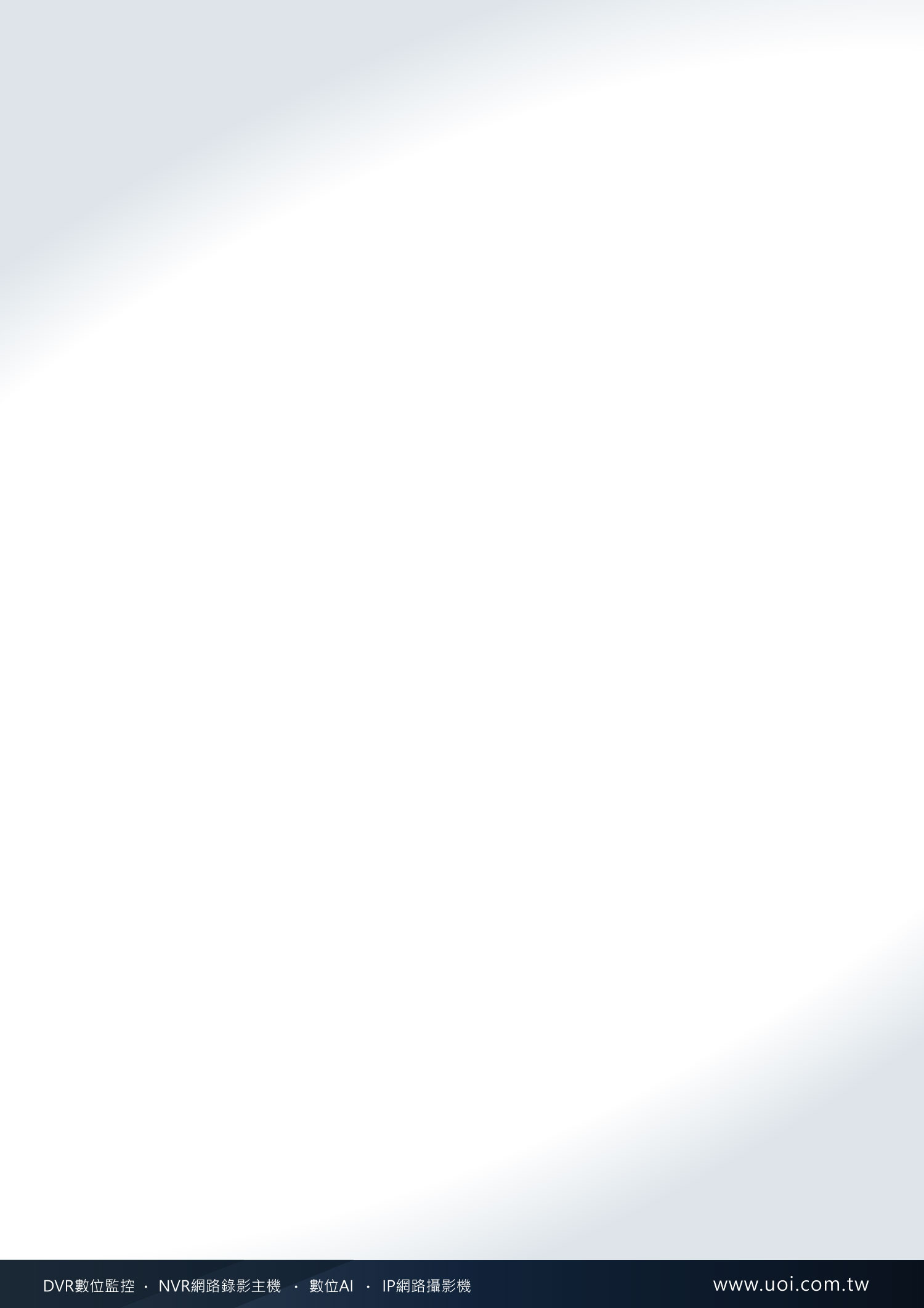 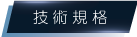 型號EX2-985-TW影像系統NTSC / PAL (自動偵測)影像壓縮格式H.265影像輸入源IP / TVI / CVI / Analog HD / 960H影像輸入數8個五合一頻道 (IP / TVI / CVI / Analog HD / 960H)影像輸入Analog 模式: 複合影像信號 1 Vp-p 75Ω BNCIP 模式: Ethernet，10/100 Base-T影像輸出HDMI(4K2K)、VGA、BNC影像解析度Analog 模式: 5MP / 5MLITE / 4MP / 4MLITE / FHD (1080P) / HD / 960H / Frame / CIFIP 模式: 2592 x 1944 / 2048 x 1536 / 1920 x 1080 / 1280 x 720 / 720 x 480 / 352 x 240最大錄影張數Analog模式: 最多48 IPS @ 5MP，最多64 IPS @ 4MP，最多120 IPS @ FHD (1080P)IP 模式: 最多 120 IPS @ 2592 x 1944 (5MP)，最多192 IPS @ 2048 x 1536 (3MP)，最多240 IPS @ 1920 x 1080錄影模式手動/定時/位移/警報/遙控快速搜尋時間/位移/警報影像品質設定最佳/高/一般/低影像遺失偵測支援推播訊息/影像支援攝影機名稱支援最多25個字母備份/ 儲存備份設備USB 2.0隨身碟/網路定時備份支援遠端備份及回放支援音訊輸入/輸出4輸入/1輸出(單聲道)警報輸入/輸出4輸入/1輸出硬碟儲存14TB SATA硬碟 x 1或透過eSATA 介面外接磁碟陣列RS485支援SATA支援eSATA可另購SATA轉eSATA介面轉接線進行擴充網路系統恢復電力中斷後系統自動恢復乙太網路10/100 Base-T.支援網路遠端控制和觀看Live影像網路通信協定TCP/IP、PPPOE、DHCP和DDNS最大連線人數20使用者權限等級4個不同的使用者等級網路端壓縮格式H.265支援裝置iOS & Android設備EaZy Networking支援DCCS支援電源／ 環境／ 外觀電源(±10%)12V / 2A工作溫度10ºC ~ 40ºC (50ºF ~104ºF)工作濕度10% ~ 85%尺寸(mm)260 x 235.7 x 48淨重(kg)1.35kg